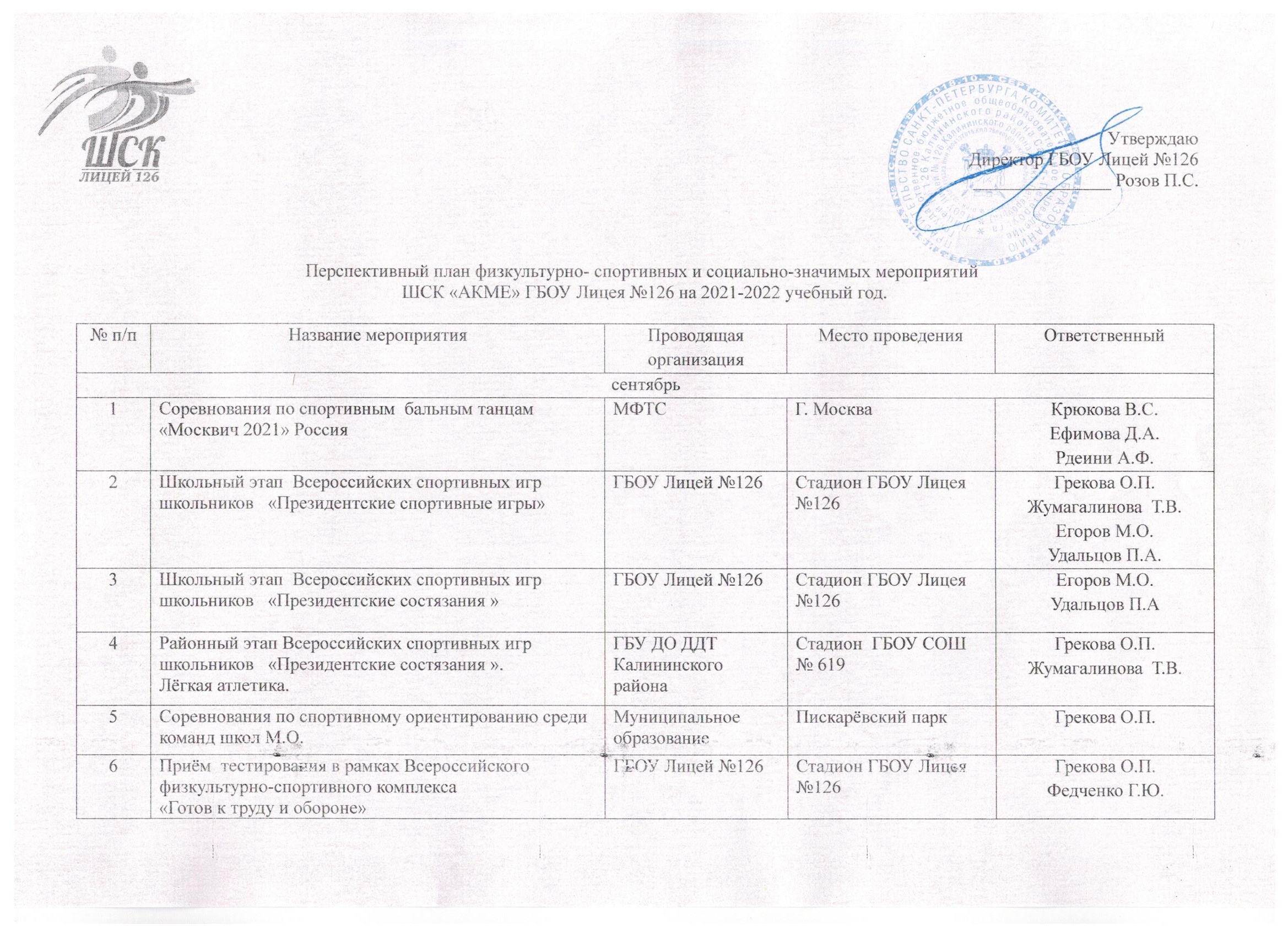 	7	7Соревнования по спортивным  бальным танцам  « Огни Москвы» ВсероссийскиеКлуб ЭврикаМосква, УСА «Аквариум», Красногорск, 65-66 км МКАДКрюкова В.С.Ефимова Д.А.Рдеини А.Ф.88Соревнования по спортивным  бальным танцам  « Рейтинг турнир» Россия"Спортивная Федерация Танцевального Спорта Санкт-Петербурга".С.-Петербург, СК "Nova Arena"Крюкова В.С.Ефимова Д.А.Рдеини А.Ф.октябрьоктябрьоктябрьоктябрьоктябрьоктябрь99Школьный этап Всероссийской олимпиады школьников по физической культуреИМЦ Калининского района Библиотека, Спортивный залГрекова О. П. 1010Районный этап Всероссийских спортивных игр школьников   «Президентские состязания ». Многоборье.ГБУ ДО ДДТ Калининского района ГБОУСОШ № 69Егоров М.О.Удальцов П.А.1111Районный этап Всероссийских спортивных игр школьников   «Президентские спортивные игры».Лёгкая атлетика многоборье.ГБУ ДО ДДТ Калининского районаГБУ ДО ДДТ Калининского районастадионГрекова О.П.Жумагалинова Т.В.1212Соревнования по спортивны бальным танцам «Russian Open» ВсероссийскиеФТСАРР, Исполнительная дирекцияКрасногорск, 65-66 км МКАДКрюкова В.С.Ефимова Д.А.Рдееини А.Ф.1313Приём  тестирования в рамках Всероссийского физкультурно-спортивного комплекса                                                                                         ГБОУ Лицей №126Стадион ГБОУ Лицея №126Грекова О.П.1414Соревнования по спортивным  бальным танцам Рейтинг-Турнир СФТС СПБ"Спортивная Федерация Танцевального Спорта Санкт-Петербурга"С.-Петербург, СК "Nova ArenaКрюкова В.С.Ефимова Д.А.Рдееини А.Ф.1515Соревнования по спортивным  бальным танцам « Кубок Звёзды» РоссияТСК "Танц-Мастер"С.-Петербург, Отель Азимут, Лермонтовский проспект43/1Крюкова В.С.Ефимова Д.А.Рдееини А.Ф.1818Соревнования МО « Финляндский округ» по настольному теннисуМуниципальное образованиеСпортивный зал ГБОУ Лицея №126Егоров М.О.1919Соревнования МО « Финляндский округ» по шахматамМуниципальное образованиеМуниципальное образованиеГрекова О.П.2020Школьный этап творческого конкурса « Спортивный репортёр»ГБОУ Лицей №126ГБОУ Лицей №126Халецкая О.Е.Грекова О.П.2121Спартакиада ШСК . Окружной этап  соревнований по футболу в рамках Всероссийской программы « Мини-футбол в школу»ГБУ ДО ДДТ Калининского районаСтадион ГБОУ Лицея №126Федченко Г.Ю.Удальцов П.А.ноябрьноябрьноябрьноябрьноябрьноябрь2222 Спартакиада ШСК . Соревнования по футболу  по Всероссийской программе  « Мини-футбол в школу» ( юноши)ГБУ ДО ДДТ Калининского районаГБОУ СОШ №172Федченко Г.Ю.Удальцов П.А.2323Соревнования по спортивным  бальным танцам «Ритм -2021» ВсероссийскиеМФТСКрасногорск, 65-66 км МКАДКрюкова В.С.Ефимова Д.А.Рдееини А.Ф.2424Спартакиада ШСК . Соревнования по футболу  по Всероссийской программе  « Мини-футбол в школу» (девушки)ГБУ ДО ДДТ Калининского районаГБОУ СОШ №172 Федченко Г.Ю.2525Районный  этап Всероссийской олимпиады школьников по физической культуреИМЦ Калининского районаСпортивный зал ГБОУ Лицея №126, библиотекаСухова К.Ю.Грекова О.П.2626Соревнования по спортивным  бальным танцам Кубок Санкт-ПетербургаСФТССПбС.-Петербург, СК "Nova Arena", Гражданский пр., 100Крюкова В.С.Ефимова Д.А.Рдеини А.Ф.2727Районный этап Всероссийских спортивных игр школьников   «Президентские состязания ». ГБУ ДО ДДТ Калининского районаГБУ ДО ДДТ Калининского районаЕгоров М.О. Удальцов П.А.2828Соревнования по спортивным  бальным танцам «Рейтинг-Турнир» Россия"Спортивная Федерация Танцевального Спорта Санкт-Петербурга".С.-Петербург, СК "Nova Arena"Крюкова В.С.Ефимова Д.А.Рдееини А.Ф.2929Соревнования по плаванию среди команд МО« Финляндский округ»Муниципальное образование Бассейн ГБОУ Лицея №126Ковынев В.А.3030Приём  тестирования в рамках Всероссийского физкультурно-спортивного комплекса                                                                                         «Готов к труду и обороне»ГБОУ Лицей №126Спортивный зал Грекова О.П.3131Соревнования по баскетболу в рамках Всероссийской программы « Баскетбол в школу»« КЭС- БАСКЕТ» окружной этап (юноши)ГБУ ДО ДДТ Калининского районаСпортивный зал ГБОУ Лицея №126Жумагалинова  Т.В.Грекова О.П.Владимиров Ю.В.3232Соревнования по баскетболу в рамках Всероссийской программы « Баскетбол в школу»« КЭС- БАСКЕТ» окружной этап (девушки)ГБУ ДО ДДТ Калининского районаСпортивный зал ГБОУ Лицея №126Девяткина Т.В.Грекова О.П.Владимиров Ю.В.ДекабрьДекабрьДекабрьДекабрьДекабрьДекабрь3333Соревнования по баскетболу в рамках Всероссийской программы « Баскетбол в школу»« КЭС- БАСКЕТ» ( юноши, девушки). Районный этап.ГБУ ДО ДДТ Калининского районаСпортивный зал ГБОУ Лицея №126Жумагалинова  Т.В.Грекова О.П.Владимиров Ю.В.3434Соревнования по спортивным  бальным танцам «Танцевальная Московия -2021» МеждународныйТСК "Московия"Красногорск, 65-66 км МКАДКрюкова В.С.Ефимова Д.А.Рдееини А.Ф.3535	Соревнования по спортивным  бальным танцам «Рейтинг-Турнир» Россия"Спортивная Федерация Танцевального Спорта Санкт-Петербурга".С.-Петербург, СК "Nova Arena"Крюкова В.С.Ефимова Д.А.Рдееини А.Ф.3636Соревнования по скипингу среди команд ШСК Калининского районаГБУ ДО ДДТ Калининского районаГБУ ДО ДДТ Калининского районаСпорт.залЖумагалинова  Т.В.Грекова О.П.январьянварьянварьянварьянварьянварь3737 Соревнования по плаванию MAD WAVE CHALLENGE 2021-2022Ковынев В.А.3838Соревнования по волейболу среди команд ШСК ГБУ ДО ДДТ Калининского районаСпортивный зал ГБОУ Лицея №126Грекова О.П.февральфевральфевральфевральфевральфевраль3939Соревнования по лыжам среди школ МО« Финляндский округ»Муницыпальное образование Парк имени СахароваЕгоров М.О.4040Первенство ШСК. по академической гребле на гребных тренажёрах.ГБУ ДО ДДТ Калининского районаГБУ ДО ДДТ Калининского районаЕгоров М.О.4141Соревнования по шашкам «Кубок первоклассника» ГБУ ДО ДДТ Калининского районаГБУ ДО ДДТ Калининского районаФедченко Г.Ю.Горюнов А.В.мартмартмартмартмартмарт4242Спартакиада ШСК по волейболуГБУ ДО ДДТ Калининского районаСпортзал ГБОУ Лицея №126Грекова О.Папрельапрельапрельапрельапрельапрель43Соревнования по волейболу среди школ муниципального образования «Финляндский округ»Соревнования по волейболу среди школ муниципального образования «Финляндский округ»Муниципальное образованиеГБОУ Лицей №126Грекова О.П.44Соревнования по настольному теннису « Золотая ракетка»,среди ШСКСоревнования по настольному теннису « Золотая ракетка»,среди ШСКГБУ ДО ДДТ Калининского районаГБУ ДО ДДТ Калининского районаЕгоров М.О.45Соревнования по спортивным бальным танцам среди команд ШСК Калининского районаСоревнования по спортивным бальным танцам среди команд ШСК Калининского районаГБУ ДО ДДТ Калининского районаГБУ ДО ДДТ Калининского районаКрюкова В.С.Ефимова Д.А.Рдееини А.Ф.46Легкоатлетическая эстафета среди команд школ ШСК Калининского районаЛегкоатлетическая эстафета среди команд школ ШСК Калининского районаГБУ ДО ДДТ Калининского районаГБУ ДО ДДТ Калининского районаФедченко Г.Ю.Горюнов А.В.Грекова О.П.маймаймаймаймаймай47Соревнования МО « Финляндский округ» по легкоатлетическому кроссуСоревнования МО « Финляндский округ» по легкоатлетическому кроссуМуниципальное образованиеЛюбашинский паркЕгоров М.О.Удальцов П.А.48« Кубок выпускников» открытый турнир по футболу« Кубок выпускников» открытый турнир по футболуГБУ ДО ДДТ Калининского районаГБОУ СОШ №172Егоров М.О.Удальцов П.А.